Comment importer votre certificat sur votre poste de travail ?Pour importer votre certificat logiciel sur votre poste de travail, il suffit de lancer votre navigateur internet explorer version 8 et de suivre les étapes suivantes :Aller sur ‘’Outils’’ qui s’affiche en haut de votre navigateur Web ;Cliquer sur ‘’Options Internet’’ : une page s’affiche avec plusieurs onglets ;Cliquer sur l’onglet ‘’Contenu’’ puis sur le bouton ‘’Certificats’’ : une page s’affiche avec plusieurs onglets ;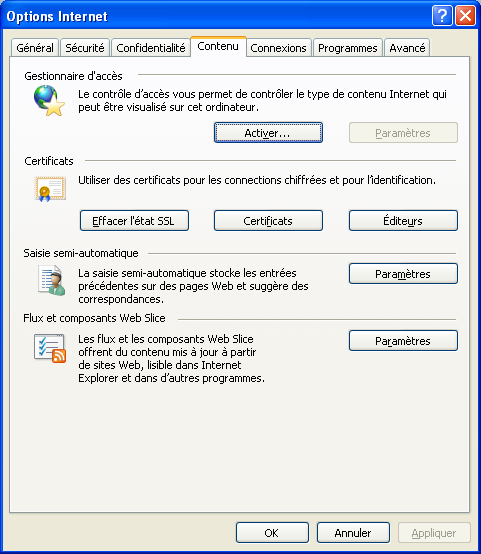 Sur le premier onglet ‘’Personnel’’ Cliquer sur le bouton ‘’Importer’’ : une page d’assistance à l’importation du certificat est alors lancée ;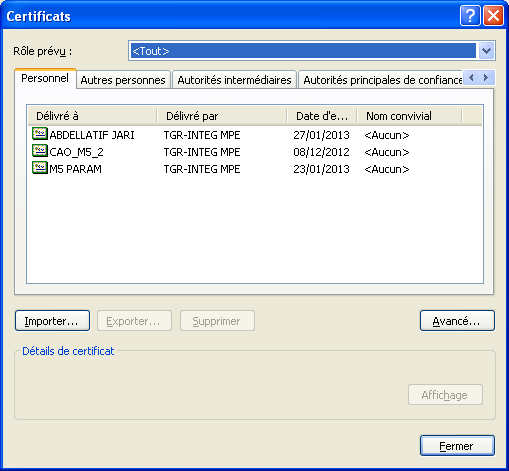 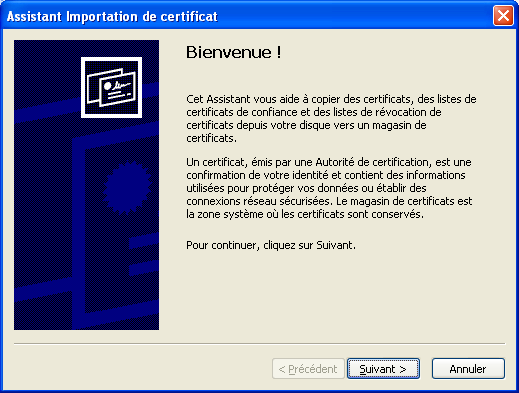 Cliquer sur le bouton ‘’Suivant’’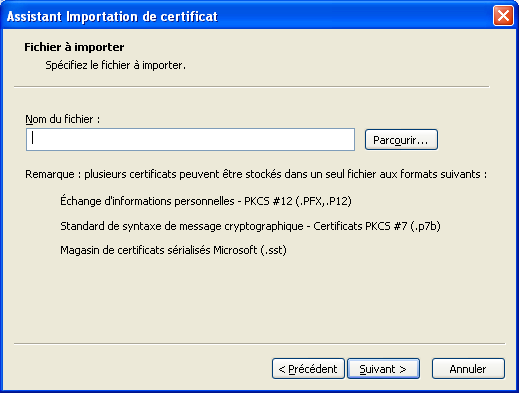 Cliquer sur le bouton ‘’Parcourir…’’ ;Aller à l’emplacement de votre certificat logiciel (clé USB, CDROM…) ;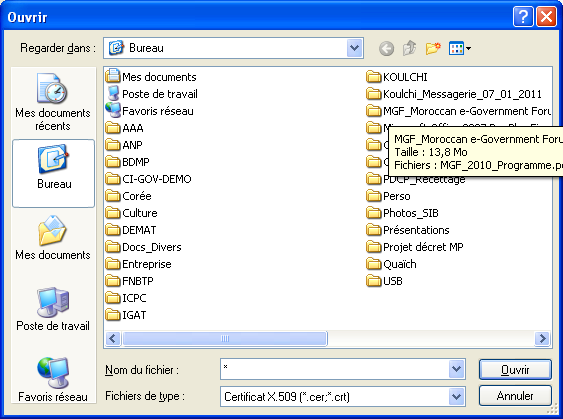 Cliquer sur ‘’Tous les fichiers (*.*)’’ au niveau du champ ‘’Fichier de type’’ ;Sélectionner votre certificat logiciel et cliquer sur le bouton ‘’Ouvrir’’ ;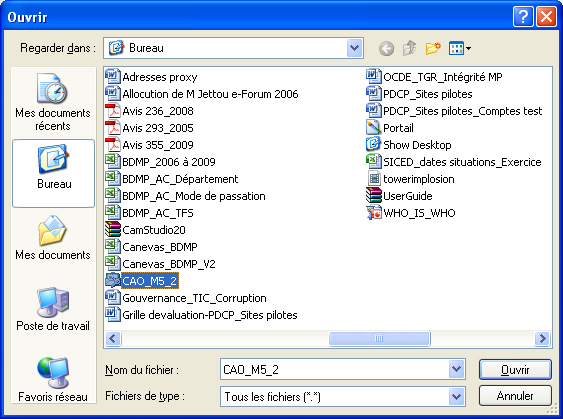 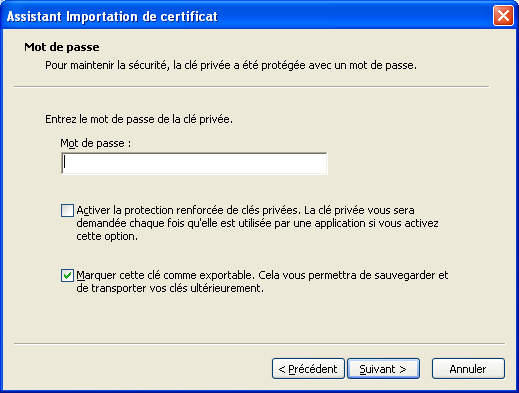 Vous pouvez éventuellement entrer un mot de passe de votre clé privée pour augmenter le niveau de sécurité de votre certificat ;Cocher le deuxième champ ‘’ Marquer cette clé comme exportable. Cela vous permettra de sauvegarder et de transporter vos clés ultérieurement’’ ;Cliquer sur le bouton ‘’Suivant’’ : une page de choix de l’emplacement des certificats s’affiche’’ ;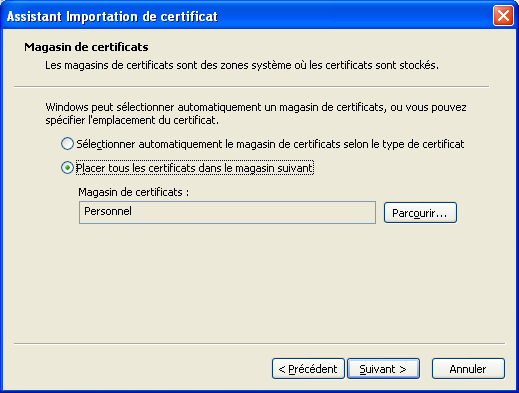 Par défaut, le magasin de certificats choisi est ‘’Personnel’’, il suffit alors de cliquer sur le bouton ‘’Suivant’’ : une page de fin d’assistance à l’importation de votre certificat s’affiche’’ ; il suffit alors de cliquer sur le bouton ‘’Terminer’’ ;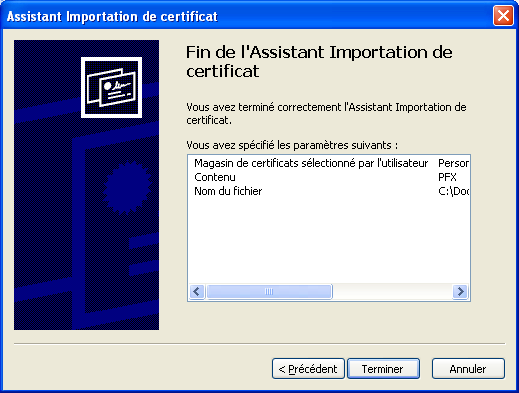 Votre certificat est désormais importé sur votre poste de travail : un message de confirmation s’affiche :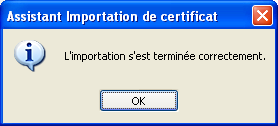 